ИНФОРМАЦИОННОЕ  ПИСЬМОАНО «Центр независимых судебных экспертиз и оценки»  оказывает услуги перевода текстов..Мы осуществляем перевод не только документов физических лиц (паспорта, свидетельства о рождении, браке и разводе, трудовые книжки и дипломы и т.д.), но и полностью соответствующую существующим лингвистическим и юридическим нормам правовую документацию для судов, правоохранительных органов и других заказчиков, включающий в себя письменный перевод юридических текстов, где характерно наличие множества специальных терминов  и юридических  формулировок, которые принято использовать в другой культуре.Работаем с английским, немецким, французским, итальянским, арабским и другими мировыми языками, а также с языками народов Кавказа: грузинский, чеченский, ингушский, кабардинский, осетинский, дагестанские и другие.Специалисты нашего центра имеют многолетний опыт работы с переводами документов, заказы исполняются в короткие сроки, качественно и по приемлемым ценамЗаказать письменный перевод любых текстов и документов можете, связавшись с нами по телефону  + 7 (938) 010-30-50, а также отправив заявкуE-mail: 06expert@mail.ruСтраница в инстаграм: expertiza_ing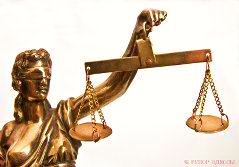 СУДЕБНО-ЭКСПЕРТНОЕ УЧРЕЖДЕНИЕАвтономная некоммерческая организация«Центр независимых судебных экспертиз и оценки»г. Москва, ул. Новый Арбат, строение 3, г.  Магас,  ул.  Мальсагова 36, офис 6Тел.:  8 (938) 010-30-50   Е-mail: 06expert@mail.ru